提醒的話：1. 請同學詳細填寫，這樣老師較好做統整，學弟妹也較清楚你提供的意見，謝謝！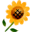 2. 甄選學校、科系請填全名；甄選方式與過程內容書寫不夠請續寫背面。         3. 可直接上輔導處網站https://sites.google.com/a/yphs.tw/yphsc/「甄選入學」區下載本表格，    以電子檔郵寄至yphs316@gmail.com信箱，感謝你！　　　　　              甄選學校甄選學校銘傳大學銘傳大學銘傳大學銘傳大學甄選學系甄選學系新媒體暨傳播管理學系新媒體暨傳播管理學系學生學測分數國英數社自總■大學個人申請□科技校院申請入學□軍事校院■大學個人申請□科技校院申請入學□軍事校院■大學個人申請□科技校院申請入學□軍事校院■正取□備取__名□未錄取■正取□備取__名□未錄取學測分數1311711850■大學個人申請□科技校院申請入學□軍事校院■大學個人申請□科技校院申請入學□軍事校院■大學個人申請□科技校院申請入學□軍事校院■正取□備取__名□未錄取■正取□備取__名□未錄取甄選方式與過程■面試佔(  25　%)一、形式：（教授：學生）人數=（ 2：1），方式： 有兩關，每關各五分鐘/兩位教授                          二、題目：第一關：自我介紹為什麼遊學時會想做節目影片（我在自介中提到姊妹校交流去德國時做了類似旅遊節目的系列影片【Germany Day】）另一位教授說：通常遊學不都是只想輕鬆的玩嗎？是作業嗎？A：不是（指Germany Day）←有興趣的學弟妹可上Youtube搜尋你認為的新媒體是什麼？第二關：抽籤→平時休閒活動或社團這些活動帶給你什麼？拍攝和剪接較擅長、喜歡哪個□筆試佔(     %)   或  □術科實作佔(     %)  或  □小論文佔(     %)■其他佔(  25 %)請註明其他方式，如：備審資料 備審資料：自傳、讀書計畫、成果作品、特殊表現、社團證明■面試佔(  25　%)一、形式：（教授：學生）人數=（ 2：1），方式： 有兩關，每關各五分鐘/兩位教授                          二、題目：第一關：自我介紹為什麼遊學時會想做節目影片（我在自介中提到姊妹校交流去德國時做了類似旅遊節目的系列影片【Germany Day】）另一位教授說：通常遊學不都是只想輕鬆的玩嗎？是作業嗎？A：不是（指Germany Day）←有興趣的學弟妹可上Youtube搜尋你認為的新媒體是什麼？第二關：抽籤→平時休閒活動或社團這些活動帶給你什麼？拍攝和剪接較擅長、喜歡哪個□筆試佔(     %)   或  □術科實作佔(     %)  或  □小論文佔(     %)■其他佔(  25 %)請註明其他方式，如：備審資料 備審資料：自傳、讀書計畫、成果作品、特殊表現、社團證明■面試佔(  25　%)一、形式：（教授：學生）人數=（ 2：1），方式： 有兩關，每關各五分鐘/兩位教授                          二、題目：第一關：自我介紹為什麼遊學時會想做節目影片（我在自介中提到姊妹校交流去德國時做了類似旅遊節目的系列影片【Germany Day】）另一位教授說：通常遊學不都是只想輕鬆的玩嗎？是作業嗎？A：不是（指Germany Day）←有興趣的學弟妹可上Youtube搜尋你認為的新媒體是什麼？第二關：抽籤→平時休閒活動或社團這些活動帶給你什麼？拍攝和剪接較擅長、喜歡哪個□筆試佔(     %)   或  □術科實作佔(     %)  或  □小論文佔(     %)■其他佔(  25 %)請註明其他方式，如：備審資料 備審資料：自傳、讀書計畫、成果作品、特殊表現、社團證明■面試佔(  25　%)一、形式：（教授：學生）人數=（ 2：1），方式： 有兩關，每關各五分鐘/兩位教授                          二、題目：第一關：自我介紹為什麼遊學時會想做節目影片（我在自介中提到姊妹校交流去德國時做了類似旅遊節目的系列影片【Germany Day】）另一位教授說：通常遊學不都是只想輕鬆的玩嗎？是作業嗎？A：不是（指Germany Day）←有興趣的學弟妹可上Youtube搜尋你認為的新媒體是什麼？第二關：抽籤→平時休閒活動或社團這些活動帶給你什麼？拍攝和剪接較擅長、喜歡哪個□筆試佔(     %)   或  □術科實作佔(     %)  或  □小論文佔(     %)■其他佔(  25 %)請註明其他方式，如：備審資料 備審資料：自傳、讀書計畫、成果作品、特殊表現、社團證明■面試佔(  25　%)一、形式：（教授：學生）人數=（ 2：1），方式： 有兩關，每關各五分鐘/兩位教授                          二、題目：第一關：自我介紹為什麼遊學時會想做節目影片（我在自介中提到姊妹校交流去德國時做了類似旅遊節目的系列影片【Germany Day】）另一位教授說：通常遊學不都是只想輕鬆的玩嗎？是作業嗎？A：不是（指Germany Day）←有興趣的學弟妹可上Youtube搜尋你認為的新媒體是什麼？第二關：抽籤→平時休閒活動或社團這些活動帶給你什麼？拍攝和剪接較擅長、喜歡哪個□筆試佔(     %)   或  □術科實作佔(     %)  或  □小論文佔(     %)■其他佔(  25 %)請註明其他方式，如：備審資料 備審資料：自傳、讀書計畫、成果作品、特殊表現、社團證明■面試佔(  25　%)一、形式：（教授：學生）人數=（ 2：1），方式： 有兩關，每關各五分鐘/兩位教授                          二、題目：第一關：自我介紹為什麼遊學時會想做節目影片（我在自介中提到姊妹校交流去德國時做了類似旅遊節目的系列影片【Germany Day】）另一位教授說：通常遊學不都是只想輕鬆的玩嗎？是作業嗎？A：不是（指Germany Day）←有興趣的學弟妹可上Youtube搜尋你認為的新媒體是什麼？第二關：抽籤→平時休閒活動或社團這些活動帶給你什麼？拍攝和剪接較擅長、喜歡哪個□筆試佔(     %)   或  □術科實作佔(     %)  或  □小論文佔(     %)■其他佔(  25 %)請註明其他方式，如：備審資料 備審資料：自傳、讀書計畫、成果作品、特殊表現、社團證明■面試佔(  25　%)一、形式：（教授：學生）人數=（ 2：1），方式： 有兩關，每關各五分鐘/兩位教授                          二、題目：第一關：自我介紹為什麼遊學時會想做節目影片（我在自介中提到姊妹校交流去德國時做了類似旅遊節目的系列影片【Germany Day】）另一位教授說：通常遊學不都是只想輕鬆的玩嗎？是作業嗎？A：不是（指Germany Day）←有興趣的學弟妹可上Youtube搜尋你認為的新媒體是什麼？第二關：抽籤→平時休閒活動或社團這些活動帶給你什麼？拍攝和剪接較擅長、喜歡哪個□筆試佔(     %)   或  □術科實作佔(     %)  或  □小論文佔(     %)■其他佔(  25 %)請註明其他方式，如：備審資料 備審資料：自傳、讀書計畫、成果作品、特殊表現、社團證明■面試佔(  25　%)一、形式：（教授：學生）人數=（ 2：1），方式： 有兩關，每關各五分鐘/兩位教授                          二、題目：第一關：自我介紹為什麼遊學時會想做節目影片（我在自介中提到姊妹校交流去德國時做了類似旅遊節目的系列影片【Germany Day】）另一位教授說：通常遊學不都是只想輕鬆的玩嗎？是作業嗎？A：不是（指Germany Day）←有興趣的學弟妹可上Youtube搜尋你認為的新媒體是什麼？第二關：抽籤→平時休閒活動或社團這些活動帶給你什麼？拍攝和剪接較擅長、喜歡哪個□筆試佔(     %)   或  □術科實作佔(     %)  或  □小論文佔(     %)■其他佔(  25 %)請註明其他方式，如：備審資料 備審資料：自傳、讀書計畫、成果作品、特殊表現、社團證明■面試佔(  25　%)一、形式：（教授：學生）人數=（ 2：1），方式： 有兩關，每關各五分鐘/兩位教授                          二、題目：第一關：自我介紹為什麼遊學時會想做節目影片（我在自介中提到姊妹校交流去德國時做了類似旅遊節目的系列影片【Germany Day】）另一位教授說：通常遊學不都是只想輕鬆的玩嗎？是作業嗎？A：不是（指Germany Day）←有興趣的學弟妹可上Youtube搜尋你認為的新媒體是什麼？第二關：抽籤→平時休閒活動或社團這些活動帶給你什麼？拍攝和剪接較擅長、喜歡哪個□筆試佔(     %)   或  □術科實作佔(     %)  或  □小論文佔(     %)■其他佔(  25 %)請註明其他方式，如：備審資料 備審資料：自傳、讀書計畫、成果作品、特殊表現、社團證明■面試佔(  25　%)一、形式：（教授：學生）人數=（ 2：1），方式： 有兩關，每關各五分鐘/兩位教授                          二、題目：第一關：自我介紹為什麼遊學時會想做節目影片（我在自介中提到姊妹校交流去德國時做了類似旅遊節目的系列影片【Germany Day】）另一位教授說：通常遊學不都是只想輕鬆的玩嗎？是作業嗎？A：不是（指Germany Day）←有興趣的學弟妹可上Youtube搜尋你認為的新媒體是什麼？第二關：抽籤→平時休閒活動或社團這些活動帶給你什麼？拍攝和剪接較擅長、喜歡哪個□筆試佔(     %)   或  □術科實作佔(     %)  或  □小論文佔(     %)■其他佔(  25 %)請註明其他方式，如：備審資料 備審資料：自傳、讀書計畫、成果作品、特殊表現、社團證明■面試佔(  25　%)一、形式：（教授：學生）人數=（ 2：1），方式： 有兩關，每關各五分鐘/兩位教授                          二、題目：第一關：自我介紹為什麼遊學時會想做節目影片（我在自介中提到姊妹校交流去德國時做了類似旅遊節目的系列影片【Germany Day】）另一位教授說：通常遊學不都是只想輕鬆的玩嗎？是作業嗎？A：不是（指Germany Day）←有興趣的學弟妹可上Youtube搜尋你認為的新媒體是什麼？第二關：抽籤→平時休閒活動或社團這些活動帶給你什麼？拍攝和剪接較擅長、喜歡哪個□筆試佔(     %)   或  □術科實作佔(     %)  或  □小論文佔(     %)■其他佔(  25 %)請註明其他方式，如：備審資料 備審資料：自傳、讀書計畫、成果作品、特殊表現、社團證明心得與建議◎備審資料製作建議：整齊清楚，不狗腿，不巴結，展現個人特色、好學與熱情。封面可放與系所相關的個人照片。標題吸睛，內容簡潔有力不廢話，多提及系所相關之內容與經驗。（那麼多份，教授不可能一字一字慢慢看，要是沒看到重點就可惜了）◎整體準備方向與建議：放輕鬆，教授人很好，很願意聽你說，但要說到重點，時間有限。服裝整齊，展現個性即可，不用過於正式。我穿黑直條紋白襯衫+黑牛仔褲+酒紅矮跟樂福鞋。面試當天簡歷可帶可不帶，我就沒帶，自介準備完整即可。教授依自介問問題，只要記重點，不要背稿，自信、大方地說。開始與結束記得鞠躬微笑說教授好，謝謝教授。要很有禮貌會加印象分數。◎備審資料製作建議：整齊清楚，不狗腿，不巴結，展現個人特色、好學與熱情。封面可放與系所相關的個人照片。標題吸睛，內容簡潔有力不廢話，多提及系所相關之內容與經驗。（那麼多份，教授不可能一字一字慢慢看，要是沒看到重點就可惜了）◎整體準備方向與建議：放輕鬆，教授人很好，很願意聽你說，但要說到重點，時間有限。服裝整齊，展現個性即可，不用過於正式。我穿黑直條紋白襯衫+黑牛仔褲+酒紅矮跟樂福鞋。面試當天簡歷可帶可不帶，我就沒帶，自介準備完整即可。教授依自介問問題，只要記重點，不要背稿，自信、大方地說。開始與結束記得鞠躬微笑說教授好，謝謝教授。要很有禮貌會加印象分數。◎備審資料製作建議：整齊清楚，不狗腿，不巴結，展現個人特色、好學與熱情。封面可放與系所相關的個人照片。標題吸睛，內容簡潔有力不廢話，多提及系所相關之內容與經驗。（那麼多份，教授不可能一字一字慢慢看，要是沒看到重點就可惜了）◎整體準備方向與建議：放輕鬆，教授人很好，很願意聽你說，但要說到重點，時間有限。服裝整齊，展現個性即可，不用過於正式。我穿黑直條紋白襯衫+黑牛仔褲+酒紅矮跟樂福鞋。面試當天簡歷可帶可不帶，我就沒帶，自介準備完整即可。教授依自介問問題，只要記重點，不要背稿，自信、大方地說。開始與結束記得鞠躬微笑說教授好，謝謝教授。要很有禮貌會加印象分數。◎備審資料製作建議：整齊清楚，不狗腿，不巴結，展現個人特色、好學與熱情。封面可放與系所相關的個人照片。標題吸睛，內容簡潔有力不廢話，多提及系所相關之內容與經驗。（那麼多份，教授不可能一字一字慢慢看，要是沒看到重點就可惜了）◎整體準備方向與建議：放輕鬆，教授人很好，很願意聽你說，但要說到重點，時間有限。服裝整齊，展現個性即可，不用過於正式。我穿黑直條紋白襯衫+黑牛仔褲+酒紅矮跟樂福鞋。面試當天簡歷可帶可不帶，我就沒帶，自介準備完整即可。教授依自介問問題，只要記重點，不要背稿，自信、大方地說。開始與結束記得鞠躬微笑說教授好，謝謝教授。要很有禮貌會加印象分數。◎備審資料製作建議：整齊清楚，不狗腿，不巴結，展現個人特色、好學與熱情。封面可放與系所相關的個人照片。標題吸睛，內容簡潔有力不廢話，多提及系所相關之內容與經驗。（那麼多份，教授不可能一字一字慢慢看，要是沒看到重點就可惜了）◎整體準備方向與建議：放輕鬆，教授人很好，很願意聽你說，但要說到重點，時間有限。服裝整齊，展現個性即可，不用過於正式。我穿黑直條紋白襯衫+黑牛仔褲+酒紅矮跟樂福鞋。面試當天簡歷可帶可不帶，我就沒帶，自介準備完整即可。教授依自介問問題，只要記重點，不要背稿，自信、大方地說。開始與結束記得鞠躬微笑說教授好，謝謝教授。要很有禮貌會加印象分數。◎備審資料製作建議：整齊清楚，不狗腿，不巴結，展現個人特色、好學與熱情。封面可放與系所相關的個人照片。標題吸睛，內容簡潔有力不廢話，多提及系所相關之內容與經驗。（那麼多份，教授不可能一字一字慢慢看，要是沒看到重點就可惜了）◎整體準備方向與建議：放輕鬆，教授人很好，很願意聽你說，但要說到重點，時間有限。服裝整齊，展現個性即可，不用過於正式。我穿黑直條紋白襯衫+黑牛仔褲+酒紅矮跟樂福鞋。面試當天簡歷可帶可不帶，我就沒帶，自介準備完整即可。教授依自介問問題，只要記重點，不要背稿，自信、大方地說。開始與結束記得鞠躬微笑說教授好，謝謝教授。要很有禮貌會加印象分數。◎備審資料製作建議：整齊清楚，不狗腿，不巴結，展現個人特色、好學與熱情。封面可放與系所相關的個人照片。標題吸睛，內容簡潔有力不廢話，多提及系所相關之內容與經驗。（那麼多份，教授不可能一字一字慢慢看，要是沒看到重點就可惜了）◎整體準備方向與建議：放輕鬆，教授人很好，很願意聽你說，但要說到重點，時間有限。服裝整齊，展現個性即可，不用過於正式。我穿黑直條紋白襯衫+黑牛仔褲+酒紅矮跟樂福鞋。面試當天簡歷可帶可不帶，我就沒帶，自介準備完整即可。教授依自介問問題，只要記重點，不要背稿，自信、大方地說。開始與結束記得鞠躬微笑說教授好，謝謝教授。要很有禮貌會加印象分數。◎備審資料製作建議：整齊清楚，不狗腿，不巴結，展現個人特色、好學與熱情。封面可放與系所相關的個人照片。標題吸睛，內容簡潔有力不廢話，多提及系所相關之內容與經驗。（那麼多份，教授不可能一字一字慢慢看，要是沒看到重點就可惜了）◎整體準備方向與建議：放輕鬆，教授人很好，很願意聽你說，但要說到重點，時間有限。服裝整齊，展現個性即可，不用過於正式。我穿黑直條紋白襯衫+黑牛仔褲+酒紅矮跟樂福鞋。面試當天簡歷可帶可不帶，我就沒帶，自介準備完整即可。教授依自介問問題，只要記重點，不要背稿，自信、大方地說。開始與結束記得鞠躬微笑說教授好，謝謝教授。要很有禮貌會加印象分數。◎備審資料製作建議：整齊清楚，不狗腿，不巴結，展現個人特色、好學與熱情。封面可放與系所相關的個人照片。標題吸睛，內容簡潔有力不廢話，多提及系所相關之內容與經驗。（那麼多份，教授不可能一字一字慢慢看，要是沒看到重點就可惜了）◎整體準備方向與建議：放輕鬆，教授人很好，很願意聽你說，但要說到重點，時間有限。服裝整齊，展現個性即可，不用過於正式。我穿黑直條紋白襯衫+黑牛仔褲+酒紅矮跟樂福鞋。面試當天簡歷可帶可不帶，我就沒帶，自介準備完整即可。教授依自介問問題，只要記重點，不要背稿，自信、大方地說。開始與結束記得鞠躬微笑說教授好，謝謝教授。要很有禮貌會加印象分數。◎備審資料製作建議：整齊清楚，不狗腿，不巴結，展現個人特色、好學與熱情。封面可放與系所相關的個人照片。標題吸睛，內容簡潔有力不廢話，多提及系所相關之內容與經驗。（那麼多份，教授不可能一字一字慢慢看，要是沒看到重點就可惜了）◎整體準備方向與建議：放輕鬆，教授人很好，很願意聽你說，但要說到重點，時間有限。服裝整齊，展現個性即可，不用過於正式。我穿黑直條紋白襯衫+黑牛仔褲+酒紅矮跟樂福鞋。面試當天簡歷可帶可不帶，我就沒帶，自介準備完整即可。教授依自介問問題，只要記重點，不要背稿，自信、大方地說。開始與結束記得鞠躬微笑說教授好，謝謝教授。要很有禮貌會加印象分數。◎備審資料製作建議：整齊清楚，不狗腿，不巴結，展現個人特色、好學與熱情。封面可放與系所相關的個人照片。標題吸睛，內容簡潔有力不廢話，多提及系所相關之內容與經驗。（那麼多份，教授不可能一字一字慢慢看，要是沒看到重點就可惜了）◎整體準備方向與建議：放輕鬆，教授人很好，很願意聽你說，但要說到重點，時間有限。服裝整齊，展現個性即可，不用過於正式。我穿黑直條紋白襯衫+黑牛仔褲+酒紅矮跟樂福鞋。面試當天簡歷可帶可不帶，我就沒帶，自介準備完整即可。教授依自介問問題，只要記重點，不要背稿，自信、大方地說。開始與結束記得鞠躬微笑說教授好，謝謝教授。要很有禮貌會加印象分數。E-mail手機